Joseph-Haydn-Gymnasium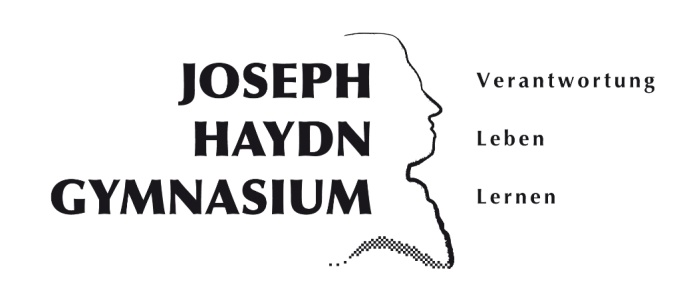 Am Bürgerpark 1648308 Senden 02597/5345sekretariat@jhgsenden.deAnmeldungSchülerdaten:Erziehungsberechtigte:Angaben zum Migrationshintergrund: Falls Schüler, Vater und/oder Mutter aus dem Ausland nach Deutschland gezogen sind, benötigen wir für die amtliche Statistik folgende Angaben:	Bislang besuchte Schulen:Erforderliche Unterlagen: Zum SchuljahrFür die JahrgangsstufeName:Vorname:Geschlecht:Staatsangehörigkeit:Staatsangehörigkeit:Straße:PLZ:Ort:TelefonGeburtstag:Religion:Geburtsort:Fahrschüler:  Nein  Javon/ nach Haltestelle:MutterMutterMutterVaterVaterVaterName / Vorname:Name / Vorname:Name / Vorname:Name / Vorname:Straße:Straße:PLZ, Ort:PLZ, Ort:Telefon:Telefon:Email:Email:Ich bin mit der Nutzung der Email-Adresse durch Sekretariat und Schulpflegschaft einverstanden:Ich bin mit der Nutzung der Email-Adresse durch Sekretariat und Schulpflegschaft einverstanden:Ich bin mit der Nutzung der Email-Adresse durch Sekretariat und Schulpflegschaft einverstanden:Ich bin mit der Nutzung der Email-Adresse durch Sekretariat und Schulpflegschaft einverstanden:Ich bin mit der Nutzung der Email-Adresse durch Sekretariat und Schulpflegschaft einverstanden:Ich bin mit der Nutzung der Email-Adresse durch Sekretariat und Schulpflegschaft einverstanden:  Ja  Nein  Ja  NeinErziehungsberechtigt ist:Zusätzliche Notfallrufnummer:Zusätzliche Notfallrufnummer:Geburtsland des Kindes:Zuzugsjahr des Kindes:Verkehrssprache in der Familie:      Verkehrssprache in der Familie:      Geburtsland des Vaters:Geburtsland der Mutter:Grundschule:von - bis:von - bis:Schule:von - bis:von - bis:Schule:von - bis:von - bis:Sprachenfolge:Sprachenfolge:Englisch:	von Jahrgang  Englisch:	von Jahrgang  bis Jahrgang  bis Jahrgang  Französisch:	von Jahrgang  Französisch:	von Jahrgang  bis Jahrgang  bis Jahrgang  Latein:	von Jahrgang  Latein:	von Jahrgang  bis Jahrgang  bis Jahrgang       	von Jahrgang   von Jahrgang  bis Jahrgang  bis Jahrgang  Senden, denUnterschriftGeburtsurkunde,letztes Zeugnis